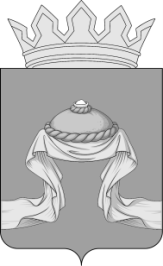 Администрация Назаровского районаКрасноярского краяПОСТАНОВЛЕНИЕ«02» 04 2020                                    г. Назарово                                       № 116-пО внесении изменений в постановление администрации Назаровского района от 19.12.2014 № 574-п «Об утверждении Порядка проведения оценки эффективности управления муниципальными унитарными предприятиями Назаровского района, осуществляющими деятельность в сфере жилищно-коммунального хозяйства»В соответствии с приказом министерства энергетики и жилищно- коммунального хозяйства Красноярского края от 05.11.2014 № 109-о «О проведении оценки эффективности управления муниципальными унитарными предприятиями, осуществляющими деятельность в сфере жилищно-коммунального хозяйства», руководствуясь Уставом муниципального образования Назаровский район Красноярского края, ПОСТАНОВЛЯЮ:1. Внести в постановление администрации Назаровского района                    от 19.12.2014 № 574-п «Об утверждении Порядка проведения оценки эффективности управления муниципальными унитарными предприятиями Назаровского района, осуществляющими деятельность в сфере жилищно-коммунального хозяйства» следующие изменения:1.1. Приложение 2 к постановлению администрации Назаровского района изложить в новой редакции согласно приложению к настоящему постановлению. 2. Признать утратившим силу п. 2 постановления администрации Назаровского района от 19.12.2014 № 574-п «Об утверждении Порядка проведения оценки эффективности управления муниципальными унитарными предприятиями Назаровского района, осуществляющими деятельность в сфере жилищно-коммунального хозяйства».3. Отделу организационной работы и документационного обеспечения администрации Назаровского района (Любавина) разместить постановление на официальном сайте муниципального образования Назаровский район Красноярского края в информационно-телекоммуникационной сети «Интернет».4. Контроль за исполнением постановления возложить на заместителя главы района по жизнеобеспечению района (Евсеенко).5. Постановление вступает в силу в день, следующий за днем его официального опубликования в газете «Советское Причулымье».Глава района                                                                                  Г.В. АмпилоговаПриложение к постановлению администрации Назаровского района от «02» 04 2020 № 116-пПриложение 2 к постановлению администрации Назаровского района                                                                        от 19.12.2014 № 574-пСОСТАВ КОМИССИИ ПО ПРОВЕДЕНИЮ ОЦЕНКИ ЭФФЕКТИВНОСТИ УПРАВЛЕНИЯ МУНИЦИПАЛЬНЫМИ УНИТАРНЫМИ ПРЕДПРИЯТИЯМИ, ОСУЩЕСТВЛЯЮЩИМИ ДЕЯТЕЛЬНОСТЬ В СФЕРЕ ЖИЛИЩНО-КОММУНАЛЬНОГО ХОЗЯЙСТВАЕвсеенко Сергей Викторович- заместитель главы района по    жизнеобеспечению района, председатель   комиссии;Крицкий Александр Иванович- начальник Муниципального   казенного учреждения служба «Заказчик»   Назаровского района,   заместитель председателя комиссии;Сидорова Виктория Игоревна- ведущий специалист по ЖКХ и   муниципальному жилищному контролю  администрации Назаровского района,   секретарь комиссии.Члены комиссии:Абраменко Сергей Михайлович- начальник отдела по правовым вопросам  администрации Назаровского района;Алеевский Юрий Александрович- начальник отдела градостроительства и  имущественных отношений администрации  Назаровского района;Качаев Валерий Леонидович- глава Сахаптинского сельсовета   (по согласованию);Мельничук Наталья Юрьевна- заместитель главы района, руководитель  финансового управления администрации Назаровского района;Мордвинова Татьяна Викторовна - начальник отдела экономического анализа,   прогнозирования и муниципального заказа   администрации Назаровского района.